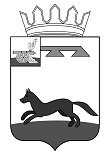 АДМИНИСТРАЦИЯМУНИЦИПАЛЬНОГО   ОБРАЗОВАНИЯ«ХИСЛАВИЧСКИЙ   РАЙОН» СМОЛЕНСКОЙ  ОБЛАСТИПРОЕКТ П О С Т А Н О В Л Е Н И Е  От 08.05. 2020 №Об утверждении муниципальнойпрограммы «Использование и охрана земельмуниципального образованияХиславичского городского поселения Хиславичского района Смоленской области» на 2020-2024 годыВ соответствии с Земельным кодексом РФ, Федеральным законом от 06.10.2003 № 131-ФЗ «Об общих принципах организации местного самоуправления в Российской Федерации» и в целях недопущения нанесения земельным ресурсам ущерба от хозяйственной деятельности, осуществляемой на территории Хиславичского городского поселения Хиславичского района Смоленской области, на основании ПостановленияАдминистрации муниципального образования «Хиславичский район № 278 от 10 октября 2013 г.«Об утверждении Порядка принятия решения о разработке муниципальных программ, их формирования  и реализации», Администрация муниципального образования «Хиславичский район» Смоленской области  п о с т а н о в л я е т: 1.Утвердить прилагаемую муниципальную программу «Использование и охрана земельмуниципального образования Хиславичского городского поселения Хиславичского района Смоленской области» на 2020-2024 годы.2. Настоящее постановление разместить на официальном сайте Администрации муниципального образования в сети Интернет.Глава муниципального образования «Хиславичский район» Смоленской области                                                                           А.В. Загребаев  Утвержденапостановлением Администрации муниципального образования «Хиславичский район» Смоленской областиот   2020 г. № ____МУНИЦИПАЛЬНАЯ  ПРОГРАММА«Использование и охрана земель муниципального образования Хиславичского городского поселения Хиславичского района Смоленской области» на 2020-2024 годы  пгт. Хиславичи2020ПАСПОРТ 
МУНИЦИПАЛЬНОЙ ПРОГРАММЫ«Использование и охрана земельмуниципального образования Хиславичского городского поселения Хиславичского района Смоленской области» на 2020-2024 годы1. Общая характеристика социально-экономической сферы реализациимуниципальной программыЗемля - важнейшая часть общей биосферы, использование ее связано со всеми другими природными объектами: водами, лесами, животным и растительным миром, полезными ископаемыми и иными ценностями недр земли. Без использования и охраны земли практически невозможно использование других природных ресурсов. При этом бесхозяйственность по отношению к земле немедленно наносит или в недалеком будущем будет наносить вред окружающей природной среде, приводить не только к разрушению поверхностного слоя земли - почвы, ее химическому и радиоактивному загрязнению, но и сопровождаться экологическим ухудшением всего природного комплекса.Земля используется и охраняется в Российской Федерации как основа жизни и деятельности народов, проживающих на соответствующей территории. Эта формула служит фундаментом прав и обязанностей государства, занятия общества и землепользователей использованием и охраной земли в соответствии с действующим законодательством.Использование значительных объемов земельного фонда в различных целяхнакладывает определенные обязательства по сохранению природной целостности всех звеньев экосистемы окружающей среды. В природе все взаимосвязано. Поэтому нарушение правильного функционирования одного из звеньев, будь то лес, животный мир, земля, ведет к дисбалансу и нарушению целостности экосистемы.Территории природного комплекса - водные ландшафты, озелененные пространства природоохранные зоны и другие выполняют важнейшую роль в решении задачи обеспечения условий устойчивого развития территорииХиславичского городского поселения Хиславичского района Смоленской области.Муниципальная программа «Использование и охрана земельмуниципального образования Хиславичского городского поселения Хиславичского района Смоленской области» на 2020-2024 годы(далее - Программа) направлена на создание благоприятных условий для использования и охраны земель муниципального образования Хиславичского городского поселения Хиславичского района Смоленской области.Нерациональное использование земли, потребительское и бесхозяйственное отношение к ней приводят к нарушению выполняемых ею функций, снижению природных свойств.Охрана земель только тогда можетбыть эффективной, когда обеспечивается рациональное землепользование.Проблемы устойчивого социально-экономического развития территории земельмуниципального образования Хиславичского городского поселения Хиславичского района Смоленской области и экологически безопасной жизнедеятельности его жителей на современном этапе тесно связаны с решением вопросов охраны земель. На уровне городского поселения можно решать местные проблемы охраны земель самостоятельно, причем полным, комплексным и разумным образом в интересах не только ныне живущих людей, но и будущих поколений.2. Цели, целевые показатели, описание ожидаемых конечных результатов,сроки и этапы реализации муниципальной программыРеализация данной муниципальной Программы будет содействовать упорядочению землепользования, эффективному использованию и охране земель, восстановлению нарушенных земель и повышению экологической безопасности населения и качества его жизни, а также увеличению налогооблагаемой базы, которая даст эффект увеличения платежей за землю.В результате выполнения мероприятий Программы будет обеспечено:- эффективное и рациональное использование земель муниципального образования;- упорядочение землепользования;- восстановление нарушенных земель;- повышение экологической безопасности населения и качества его жизни;- повышение доходов в бюджет поселения от уплаты налогов;- воспроизводство плодородия земель сельскохозяйственного назначения;-защита земель от водной и ветровой эрозии, селей, подтопления, заболачивания, вторичного засоления, иссушения, уплотнения, загрязнения химическими веществами, в том числе радиоактивными, иными веществами и микроорганизмами, загрязнения отходами производства и потребления и другого негативного воздействия;- защита сельскохозяйственных угодий от зарастания деревьями и кустарниками, сорными растениями, сохранению достигнутого уровня мелиорации;- обеспечение организации рационального использования и охраны земель муниципального образования.Целевые показатели приведены в приложении № 1 Программы.Сроки реализации муниципальной программы:2020-2024 годы. 3.Характеристика основных мероприятий муниципальной программы Основные предполагаемые мероприятия по реализации муниципальной программы предусматривают решение конкретных задач, взаимосвязанных и скоординированных по времени, ресурсам и исполнителям.Перечень мероприятий приведен в приложении № 2 к Программе.4. Ресурсное обеспечение муниципальной программыМуниципальная программа обеспечивает значительный, а по ряду направлений решающий вклад в достижение практически всех стратегических целей, в том числе путем создания и поддержания благоприятных условий для экономического роста за счет обеспечения макроэкономической стабильности, повышения уровня и качества жизни населения муниципального образования.Общий объем бюджетных ассигнований на реализацию муниципальной программы составляет  0,0 тыс. рублей, в том числе по годам:- 2020 год – 0,0 тыс.рублей- 2021 год - 0,0тыс. рублей- 2022 год - 0,0тыс. рублей- 2023 год - 0,0 тыс.рублей- 2024 год - 0,0 тыс.рублейОбъем финансового обеспечения на реализацию Программы подлежит ежегодному уточнению при формировании проектов соответствующих бюджетов на очередной финансовый год и плановый период.Приложение № 1к муниципальной программеЦЕЛЕВЫЕ ПОКАЗАТЕЛИреализации муниципальной программы«Использование и охрана земель муниципального образования Хиславичского городского поселения Хиславичского района Смоленской области» (наименование муниципальной программы)Приложение № 2к муниципальной программеПЛАН реализации муниципальной программы на 2020-2022годы(очередной финансовый год и плановый период) «Использование и охрана земель муниципального образования Хиславичского городского поселения Хиславичского района Смоленской области» (наименование муниципальной программы)Администратор муниципальной программыАдминистрация муниципального образования «Хиславичский район» Смоленской областиИсполнители основных мероприятий муниципальной программы  Отдел по городу Администрации муниципального образования «Хиславичский район» Смоленской области,Отдел по экономике и комплексному развитию Администрации муниципального образования «Хиславичский район» Смоленской областиЦель муниципальной программыПовышение эффективности использования и охраны земель на территории Хиславичского городского поселения Хиславичского района Смоленской областиЦелевые показатели муниципальной программыПовышение доли доходов в муниципальный бюджет от уплаты земельного налогаСроки (этапы) реализации муниципальной программы2020-2024 годыОбъемы ассигнований муниципальной программы (по годам реализации и в разрезе источников финансирования)Общий объем ассигнований муниципальной программы составляет 0,0 тыс. рублей, в том числе: -2020 год – 0,0тыс. рублей,- 2021 год -0,0 тыс. рублей- 2022 год -0,0 тыс. рублей- 2023 год -0,0 тыс. рублей- 2024 год -0,0 тыс. рублейОжидаемые результаты реализациимуниципальной программы- эффективное и рациональное использование земель муниципального образования;- упорядочение землепользования;- восстановление нарушенных земель;- повышение экологической безопасности населения и качества его жизни;- повышение доходов в бюджет поселения от уплаты налогов;- воспроизводство плодородия земель сельскохозяйственного назначения;- защита земель от водной и ветровой эрозии, селей, подтопления, заболачивания, вторичного засоления, иссушения, уплотнения, загрязнения химическими веществами, в том числе радиоактивными, иными веществами и микроорганизмами, загрязнения отходами производства и потребления и другого негативного воздействия;- защита сельскохозяйственных угодий от зарастания деревьями и кустарниками, сорными растениями, сохранению достигнутого уровня мелиорации;- обеспечение организации рационального использования и охраны земель муниципального образования.№ п/пНаименование показателяЕдиница измеренияБазовое значение показателей по годамБазовое значение показателей по годамПланируемое значение показателей (на очередной финансовый год и плановый период)Планируемое значение показателей (на очередной финансовый год и плановый период)Планируемое значение показателей (на очередной финансовый год и плановый период)№ п/пНаименование показателяЕдиница измерения2018 год2019 год2020 год2021 год2022 год12345678Повышение эффективности использования и охраны земель на территории Хиславичского городского поселения Хиславичского района Смоленской областиПовышение эффективности использования и охраны земель на территории Хиславичского городского поселения Хиславичского района Смоленской областиПовышение эффективности использования и охраны земель на территории Хиславичского городского поселения Хиславичского района Смоленской областиПовышение эффективности использования и охраны земель на территории Хиславичского городского поселения Хиславичского района Смоленской областиПовышение эффективности использования и охраны земель на территории Хиславичского городского поселения Хиславичского района Смоленской областиПовышение эффективности использования и охраны земель на территории Хиславичского городского поселения Хиславичского района Смоленской областиПовышение эффективности использования и охраны земель на территории Хиславичского городского поселения Хиславичского района Смоленской областиПовышение эффективности использования и охраны земель на территории Хиславичского городского поселения Хиславичского района Смоленской области1.Повышение доли доходов в муниципальный бюджет от уплаты земельного налога%№ п/пНаименование Исполни-тельмероприятия    
Источник финан-совогообеспече-ния (расшиф-ровать)Объем средств на реализацию муниципальной программы на отчетный год и плановый период (тыс. рублей)Объем средств на реализацию муниципальной программы на отчетный год и плановый период (тыс. рублей)Объем средств на реализацию муниципальной программы на отчетный год и плановый период (тыс. рублей)Объем средств на реализацию муниципальной программы на отчетный год и плановый период (тыс. рублей)Планируемое значение показателя реализации муниципальной программы на отчетный год и плановый периодПланируемое значение показателя реализации муниципальной программы на отчетный год и плановый периодПланируемое значение показателя реализации муниципальной программы на отчетный год и плановый период№ п/пНаименование Исполни-тельмероприятия    
Источник финан-совогообеспече-ния (расшиф-ровать)всегоочередной финансо-вый год1-й год планового периода2-й год планового периодаочередной финансовый год1-й год планового периода2-й год планового периода1234567891011Повышение эффективности использования и охраны земель на территории Хиславичского городского поселения Хиславичского района Смоленской областиПовышение эффективности использования и охраны земель на территории Хиславичского городского поселения Хиславичского района Смоленской областиПовышение эффективности использования и охраны земель на территории Хиславичского городского поселения Хиславичского района Смоленской областиПовышение эффективности использования и охраны земель на территории Хиславичского городского поселения Хиславичского района Смоленской областиПовышение эффективности использования и охраны земель на территории Хиславичского городского поселения Хиславичского района Смоленской областиПовышение эффективности использования и охраны земель на территории Хиславичского городского поселения Хиславичского района Смоленской областиПовышение эффективности использования и охраны земель на территории Хиславичского городского поселения Хиславичского района Смоленской областиПовышение эффективности использования и охраны земель на территории Хиславичского городского поселения Хиславичского района Смоленской областиПовышение эффективности использования и охраны земель на территории Хиславичского городского поселения Хиславичского района Смоленской областиПовышение эффективности использования и охраны земель на территории Хиславичского городского поселения Хиславичского района Смоленской областиПовышение эффективности использования и охраны земель на территории Хиславичского городского поселения Хиславичского района Смоленской области1.Организация мероприятий по недопущению образования стихийных, несанкционированных свалок на землях поселения, нейтрализации их негативного воздействия на окружающую средуОтдел по городу Администрациимуниципального образования «Хиславичский район» Смоленской области2.Посадка кустарников и деревьев на участках подверженных ветровой эрозии, в черте населенных пунктовОтдел по городу Администрациимуниципального образования «Хиславичский район» Смоленской области3.Организация регулярных мероприятий (субботники) по благоустройству и очистке территории городского поселения от мусораОтдел по городу Администрациимуниципального образования «Хиславичский район» Смоленской области4.Разъяснение гражданам земельного законодательства РФОтдел по экономике и комплексному развитию Администрациимуниципального образования «Хиславичский район» Смоленской области5.Контроль за законностью оснований пользования земельными участками в границах Хиславичскогогородского поселенияХиславичского района Смоленской областиОтдел по экономике и комплексному развитию Администрации Муниципального образования «Хиславичский район» Смоленской области6.Осуществление контроля за своевременной уплатой земельного налога и арендной платы за использование земельных участковАдминистрация муниципального образования «Хиславичский район» Смоленской области7.Организация мероприятий по защите от заражения сельскохозяйственных земель карантинными вредителями, болезнями растений, от зарастания кустарником и сорной травойОтдел по городу Администрациимуниципального образования «Хиславичский район» Смоленской области,собственники и арендаторы земельных участков